		1. melléklet a 4/2015. (II.26.) önkormányzati rendelethezPátyi Polgármesteri Hivatal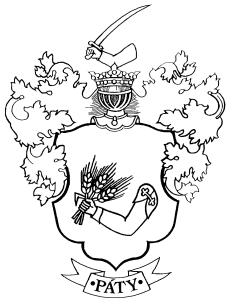 Igazgatási és Ügyfélszolgálati Iroda2071 Páty, Kossuth Lajos u. 83.  : 06-23/555-530 Fax: 06-23/344-540E-mail: hivatal@paty.hu KÖRNYEZETTANULMÁNYKészült ……………………………………..-én …………………….. …………sz. alatt ….……………………………………………………………………………………………………………………………………………………………………………………………………ügyében.Jelen vannak:…………………………………………………………………………………………………………………………………………………………………………………..………………………………………………………………………………………………..1.  Az ingatlan………-ben épült, ……………………………………………………………állapota:          jó         korának megfelelő             felújításra szoruló         romosTulajdonosa:…………………………………………………………………………………..Alapterülete…………….      emelet  (tetőtér)  alapterülete: ………………Komfortfokozat:………………..Szobák száma:………………….       Helyiségei:……………………………………………………………………………………………………………………………………………...Burkolata:……………………………………………………………………………………..Berendezettsége:………………………………………………………………………………………………………………………………………………………………………………..Háztartási gépekkel, műszaki cikkekkel való ellátottsága a lakásnak: ……………………………………………………………………........................................………………………………………………………………………………………………..………………………………………………………………………………………………..…………………………………………………………………………………………………………………………………………………………………………………………………………………………………………………………………………………………………………………………………………………………………………………………………………2. Az ingatlanban  élők:3. Vagyoni adatok:     Ingatlantulajdon: …………………………………………………………………………….     Nagy értékű ingóság:………………………………………………………………………...     Gépjárműtulajdon :………………………………………………………………………….. Lakásfenntartás kiadásai:…………………………………………………………………........………………………………………………………………………………………………….Villanyáram: …………………… földgáz:………………..víz, csatorna:…………………….Kommunális adó:……………….. lakáscélú hiteltörlesztés:………………………………….Hiteltörlesztés:………………………………………………………….……………………..Egyéb (gyógyszerszükséglet, tartásdíj)………………………………………………………. Egyéb körülmény:……………………………………………………....................................……………………………………………………………………………………………………………………………………………………………………………………………………………………………………………………………………………………………………………………………………………………………………………………………………………………………………………………………………………………………………………………………………………………………………………………………………………………………………………………………………………………………………………………………………………………………………………………………………………………Az ügyfél aláírásával elismeri, hogy a jegyzőkönyvben foglaltak a valóságnak megfelelnek. 						Kmf.…………………………………….				……………………………………                          ügyfél						        ügyintéző		    2. melléklet a 4/2015. (II.26.) önkormányzati rendelethez				                                                                  2. sz. melléklet a …..(…/…)önkormányzati rendelethezPátyi  Polgármesteri Hivatal2071 Páty, Kossuth Lajos u. 83. 	 : 06-23/555-530 Fax: 06-23/344-540E-mail: hivatal@paty.hu web: http://www.paty.huKÉRELEM 
lakásfenntartáshoz nyújtott települési támogatás megállapításáraI. Személyi adatokIV. NyilatkozatokVagyonnyilatkozatI. A kérelmező személyes adataiNeve: ............................................................................................................................................Születési neve: ..............................................................................................................................Anyja neve: .................................................................................................................................Születési hely, év, hó, nap: ...........................................................................................................Lakóhely: .....................................................................................................................................Tartózkodási hely: .......................................................................................................................Társadalombiztosítási Azonosító Jele: .........................................................................................II. A kérelmező és a háztartás valamennyi tagjának vagyonaA. Ingatlanok1. Lakástulajdon és lakótelek-tulajdon (vagy állandó, illetve tartós használat): címe: ................. város/község ................... út/utca.................... hsz. alapterülete: ........... m2, tulajdoni hányad: ..........................., a szerzés ideje: ................ évBecsült forgalmi érték:* .......................................... FtHaszonélvezeti joggal terhelt: igen   nem (a megfelelő aláhúzandó)2. Üdülőtulajdon és üdülőtelek-tulajdon (vagy állandó, illetve tartós használat): címe: ....................... város/község .................................. út/utca .................... hsz. alapterülete: ........... m2, tulajdoni hányad: ...................., a szerzés ideje: ................ évBecsült forgalmi érték:* .......................................... Ft3. Egyéb, nem lakás céljára szolgáló épület-(épületrész-)tulajdon (vagy állandó használat): megnevezése (zártkerti építmény, műhely, üzlet, műterem, rendelő, garázs stb.): ............................ címe: ...................................... város/község........................... út/utca .................... hsz. alapterülete: ........... m2, tulajdoni hányad: ................., a szerzés ideje: ................ évBecsült forgalmi érték:* .......................................... Ft4. Termőföldtulajdon (vagy állandó használat): megnevezése: .......................... címe: ........................................ város/község .............................. út/utca .................... hsz. alapterülete: ........... m2, tulajdoni hányad: ...................., a szerzés ideje: ................ évBecsült forgalmi érték:* .......................................... FtII. Egyéb vagyontárgyakGépjármű: 'a) személygépkocsi: ......................................... típus .................. rendszáma szerzés ideje, valamint a gyártás éve: .............................................................Becsült forgalmi érték:** .......................................... Ftb) tehergépjármű, autóbusz, motorkerékpár, vízi- vagy egyéb jármű: .............................. típus .................. rendszáma szerzés ideje, valamint a gyártás éve: .............................................................Becsült forgalmi érték:** .......................................... FtKijelentem, hogy a fenti adatok a valóságnak megfelelnek. Hozzájárulok a nyilatkozatban szereplő adatoknak a szociális igazgatási eljárásban történő felhasználásához, kezeléséhez.Kelt: .......... év .............................. hó ............ nap................................................aláírásMegjegyzés:Ha a kérelmező vagy családtagja bármely vagyontárgyból egynél többel rendelkezik, akkor a vagyonnyilatkozat megfelelő pontját a vagyontárgyak számával egyezően kell kitölteni. Amennyiben a vagyonnyilatkozatban feltüntetett vagyon nem a Magyarország területén van, a forgalmi értéket a vagyon helye szerinti állam hivatalos pénznemében is fel kell tüntetni.A kérelemhez csatolni kell:-Az igénylő és a vele egy háztartásban élők- a kérelem benyújtását megelőző egy havi nettó, munkáltató által kiállított jövedelemigazolását, családi pótlék, árvaellátás, tartásdíj egyéb rendszeres pénzellátás összegéről szóló igazolást. Alkalmi munkából származó jövedelem esetén az utóbbi 1 év átlagában havi átlagos jövedelméről tett nyilatkozatot.- nem tanköteles korú gyermek iskolalátogatási igazolását- a lakásfenntartási kiadást leginkább veszélyeztető közüzemi költségről szóló számlakivonat ( melyből  a fogyasztási hely, fogyasztó neve, fogyasztói száma megállapítható.)		3. melléklet a 4/2015. (II.26.) önkormányzati rendelethezPátyi  Polgármesteri Hivatal2071 Páty, Kossuth Lajos u. 83. 	 : 06-23/555-530 Fax: 06-23/344-540E-mail: hivatal@paty.hu web: http://www.paty.huKÉRELEM 
ápoláshoz nyújtott települési támogatás megállapításáraI. Az ápolást végző személyre vonatkozó adatok1. Személyi adatokNeve: ........................................................................................................................................Születési neve: .........................................................................................................................Anyja neve: ..............................................................................................................................Születési hely, év, hó, nap: ......................................................................................................Lakóhely: .................................................................................................................................Tartózkodási hely: ..................................................................................................................Társadalombiztosítási Azonosító Jele: ....................................................................................Az ápolt személlyel való rokoni kapcsolat: .............................................................................Telefonszám (kötelező megadni): …....................................................................................Bankszámlaszám (akkor kell megadni, ha a folyósítást bankszámlára kéri): ...........................A folyószámlát vezető pénzintézet neve: ................................................................................2. Jogosultsági feltételekre vonatkozó adatoka) A támogatás megállapítását arra való tekintettel kérem, hogy az ápolt személy:□ fokozott ápolást igénylő, tartósan beteg □ pszichés állapota miatt felügyeletre szorulób) Kijelentem, hogy- keresőtevékenységet:□ nem folytatok□ napi 4 órában folytatok- rendszeres pénzellátásban□ részesülök és annak havi összege, jogcíme:-……….......................□ nem részesülök- az ápolási tevékenységet:□ a lakóhelyemen/tartózkodási helyemen□ az ápolt személy lakóhelyén/tartózkodási helyén végzem.- életvitelszerűen a lakóhelyemen vagy tartózkodási helyemen élek (a megfelelő rész aláhúzandó)3. Az ápoló családjába élő személyek:II. Az ápolt személyre vonatkozó adatok1. Személyi adatokNeve: ........................................................................................................................................Születési neve: .........................................................................................................................Anyja neve: ..............................................................................................................................Születési hely, év, hó, nap: ......................................................................................................Lakóhely: ..................................................................................................................................Tartózkodási hely: ...................................................................................................................Ha az ápolt személy nem cselekvőképes, a törvényes képviselő neve: ...................................A törvényes képviselő lakcíme: ...............................................................................................Az ápolt személy fogyatékossági ellátásban részesül e:……………………………………...2. Jogosultsági feltételekre vonatkozó nyilatkozat□ Egyetértek azzal, hogy az otthoni ápolásomat, gondozásomat a támogatást kérelmező hozzátartozóm végezze.Hozzájárulok a kérelemben szereplő adatoknak a szociális igazgatási eljárás során történő felhasználásához.Dátum: ................................................IGAZOLÁS ÉS SZAKVÉLEMÉNY ápoláshoz nyújtott települési támogatás megállapításához(Az ápolt személy háziorvosa- vagy szakorvosa tölti ki.)I. Igazolom, hogyNeve: .........................................................................................................................................Születési neve: .........................................................................................................................Anyja neve: ..............................................................................................................................Születési hely, év, hó, nap: .......................................................................................................Lakóhely: .................................................................................................................................Tartózkodási hely: ...................................................................................................................Társadalombiztosítási Azonosító Jele: .................................................................................... □ Tartósan beteg, önmagát ellátni nem tudó, vagy/és □  Pszichés állapota miatt felügyeletre szoruló. Fenti igazolást nevezett részéreaz Országos Rehabilitációs és Szociális Szakértői Intézet ..... fokú szakértői bizottságának .................... számú szakvéleménye, vagy a ...................... megyei gyermek szakfőorvos .................... számú igazolása, vagy ............................................... fekvőbeteg-szakellátást nyújtó intézmény ....................................................... szakrendelő intézet szakorvosa által kiadott .................... keltű igazolás/zárójelentés, vagy a Tanulási Képességet Vizsgáló Szakértő Bizottság .................... számú szakvéleménye alapján állítottam ki.II. Szakvéleményem szerint a fent nevezett személy fogyatékossága/betegsége miatt állandó és tartós gondozásra szorul. A gondozás várható időtartama:□ 3 hónapnál hosszabb, vagy□ 3 hónapnál rövidebb.Dátum:……………………..                                                                 .....................................................                                                 ph.                                                       háziorvos aláírása 
                                                                                                                            munkahelyének címeVagyonnyilatkozatI. A kérelmező személyes adataiNeve: ............................................................................................................................................Születési neve: ..............................................................................................................................................................      Anyja neve: .............................................................................................................................................................Születési hely, év, hó, nap: ............................................................................................................................................................Lakóhely: ...............................................................................................................................................Tartózkodási hely: ..........................................................................................................................................................Társadalombiztosítási Azonosító Jele: .............................................................................................................................................II. A kérelmező és a vele együtt élő közeli hozzátartozójának vagyonaA. Ingatlanok1. Lakástulajdon és lakótelek-tulajdon (vagy állandó, illetve tartós használat): címe: ................. város/község ................... út/utca.................... hsz. alapterülete: ........... m2, tulajdoni hányad: ..........................., a szerzés ideje: ................ évBecsült forgalmi érték:* .......................................... FtHaszonélvezeti joggal terhelt: igen nem (a megfelelő aláhúzandó)2. Üdülőtulajdon és üdülőtelek-tulajdon (vagy állandó, illetve tartós használat): címe: ....................... város/község .................................. út/utca .................... hsz. alapterülete: ........... m2, tulajdoni hányad: ...................., a szerzés ideje: ................ évBecsült forgalmi érték:* .......................................... Ft3. Egyéb, nem lakás céljára szolgáló épület-(épületrész-)tulajdon (vagy állandó használat): megnevezése (zártkerti építmény, műhely, üzlet, műterem, rendelő, garázs stb.): ............................ címe: ...................................... város/község........................... út/utca .................... hsz. alapterülete: ........... m2, tulajdoni hányad: ................., a szerzés ideje: ................ évBecsült forgalmi érték:* .......................................... Ft4. Termőföldtulajdon (vagy állandó használat): megnevezése: .......................... címe: ........................................ város/község .............................. út/utca .................... hsz. alapterülete: ........... m2, tulajdoni hányad: ...................., a szerzés ideje: ................ évBecsült forgalmi érték:* .......................................... FtII. Egyéb vagyontárgyakGépjármű: 'a) személygépkocsi: ......................................... típus ................................................. rendszáma szerzés ideje, valamint a gyártás éve: .......................................................................................Becsült forgalmi érték:** .......................................... Ftb) tehergépjármű, autóbusz, motorkerékpár, vízi- vagy egyéb jármű: .............................. típus ....................................... rendszáma szerzés ideje, valamint a gyártás éve: .......................................................................................Becsült forgalmi érték:** .......................................... FtKijelentem, hogy a fenti adatok a valóságnak megfelelnek. Hozzájárulok a nyilatkozatban szereplő adatoknak a szociális igazgatási eljárásban történő felhasználásához, kezeléséhez.Kelt: .......... év .............................. hó ............ nap................................................aláírás                                                     	4.  melléklet a 4/2015. (II.26.) önkormányzati rendelethez				                                                                  2. sz. melléklet a …..(…/…)önkormányzati rendelethezPátyi  Polgármesteri Hivatal2071 Páty, Kossuth Lajos u. 83. 	 : 06-23/555-530 Fax: 06-23/344-540E-mail: hivatal@paty.hu web: http://www.paty.huKÉRELEM 
gyógyszerkiadásokhoz nyújtott települési támogatás megállapításáraA kérelemhez csatolni kell:-Az igénylő és a vele egy háztartásban élők- a kérelem benyújtását megelőző egy havi nettó, munkáltató által kiállított jövedelemigazolását, családi pótlék, árvaellátás, tartásdíj egyéb rendszeres pénzellátás összegéről szóló igazolást. Alkalmi munkából származó jövedelem esetén az utóbbi 1 év átlagában havi átlagos jövedelméről tett nyilatkozatot.- nem tanköteles korú gyermek iskolalátogatási igazolását- gyógyszerköltségről szóló igazolástIgazolás havi gyógyszerköltségrőlAlulírott…………………………………… háziorvos igazolom, hogy……………………………………név……………………………………..lakcímTAJ………………… betegem havi rendszeresen szedett gyógyszerei és adagolása a következő:……………………………………………………………………………………………………………………………………………………………………………………………………………………………………………………………………………………………………….……………………………………………………………………………………………………………………………………………………………………………………………………………………………………………………………………………………………………….									…………………………                                                                                                          háziorvos aláírása pecsétjeA………………………………………Gyógyszertár részről igazolom, hogy fenti gyógyszerek havi költsége:…………………………………Ft, azaz………………………..forint.Dátum:								…………………………..							                  gyógyszerész aláírása pecsétje5. melléklet a 4/2015. (II.26.) önkormányzati rendelethezPátyi Polgármesteri Hivatal2071 Páty, Kossuth Lajos u. 83.  : 06-23/555-530 Fax: 06-23/344-540E-mail: hivatal@ paty.hu web: http://www.paty.huKÉRELEM rendkívüli települési támogatás irántNév:.............................................................születési név:.................................................….....Születési hely:...............................................év:................hónap:..............................nap:.....…...Anyja neve:...........................................................Családi állapota:.......................................…..TAJ szám: ............................................................   A támogatás felvételének módja (kérjük a megfelelőt bekarikázni):házipénztárbólpostai utalásbankszámlaszámra utalásbank neve: ………………………….. számlaszám:…………………………………….Állandó lakcím:....................................................................................................................…….Tartózkodási hely ……………………...................................................................................…..Foglalkozása:...........................................................Munkaképes-e:   igen   -   nemHavi jövedelme: ....................................Ft(kereset, tartásdíj, családi pótlék, járadék, albérleti díj, stb.)Amennyiben a kérelmező vagy családtagja munkaviszonnyal nem rendelkezik, a területileg illetékes munkaügyi kirendeltségen álláskeresőként történő regisztrálása megtörtént:             igen     -       nem  Családtagok havi jövedelme:……………………..FtA kérelmező családtagjai:A rendkívüli élethelyzet indoklása:...................................................................................................................................................……..........................................................................................................................................................................................................................................................................................………………………………………………………………………………………………………..…….…………..……………………………………………………………………………………….…………………………………………………………………………………………………Büntetőjogi felelősségem tudatában kijelentem, hogy az általam közölt adatok a valóságnak megfelelnek.Kijelentem, hogy életvitelszerűen lakóhelyemen*/ tartózkodási helyemen* élek.Páty, …………………………………..hó .......nap  ........................................................................                                                                                             kérelmező aláírásaTájékoztatom, hogy a kérelemre indult eljárásnál az eljárás megindításának napja a benyújtás napja. Az irányadó ügyintézési határidő 15 nap. Az eljárás megindításáról- amennyiben kéri- hivatalunk értesítést küld.*kérjük szíveskedjen aláhúzni!A kérelemhez az alábbi dokumentumokat szükséges mellékelni:Az egy főre jutó jövedelem megállapításához szükséges a kérelmező és a vele egy lakásban életvitelszerűen együtt lakó, a kérelem szempontjából figyelembe veendő személyek esetében az Szt. 10. § (2)-(5) bekezdése szerinti igazolások, így a havi rendszerességgel járó jövedelem esetében a kérelem benyújtását megelőző hónap, a nem havi rendszerességgel járó jövedelem esetében a kérelem benyújtását közvetlenül megelőző 12 hónap egyhavi átlaga összegének igazolása is.család: egy lakásban, vagy személyes gondoskodást nyújtó bentlakásos szociális, gyermekvédelmi intézményben együtt élő, ott bejelentett lakóhellyel, vagy tartózkodási hellyel rendelkező közeli hozzátartozók közössége;        Közeli hozzátartozó: (az Szt. 4.§ (1) bekezdésének d) pontja szerinti tartalommal):a)	a házastárs, az élettárs,b)	a húszévesnél fiatalabb, önálló keresettel nem rendelkező; a huszonhárom évesnél fiatalabb, önálló keresettel nem rendelkező, nappali oktatás munkarendje szerint tanulmányokat folytató; a huszonöt évesnél fiatalabb, önálló keresettel nem rendelkező, felsőoktatási intézmény nappali tagozatán tanulmányokat folytató vér szerinti, örökbe fogadott, illetve nevelt gyermek.c)	korhatárra tekintet nélkül a tartósan beteg, az autista, illetve a testi, érzékszervi, értelmi beszédfogyatékos vér szerinti, örökbe fogadott, illetve nevelt gyermek (továbbiakban: fogyatékos gyermek), amennyiben ez az állapot a gyermek 25. életévének betöltését megelőzően is fennállt.d)	18. életévét be nem töltött gyermek vonatkozásában a vér szerinti és az örökbe fogadó szülő, illetve a szülő házastársa vagy élettársa.Amennyiben munkaviszonnyal nem rendelkezik, a területileg illetékes munkaügyi kirendeltségen álláskeresőként történő regisztrálásáról szóló határozatát, valamint a kirendeltséggel történő együttműködését igazoló dokumentumokat (másolatban); 		 6. melléklet a 4/2015. (II.26.) önkormányzati rendelethezA személyes gondoskodásért fizetendő intézményi térítési díjakHázi segítségnyújtás  térítésmentesÉtkeztetés intézményi térítési díja: 380,-Ft/adag                                           szállítás: 240,-Ft/adagNappali ellátás demens személyek részére térítésmentes. NévSzületési időAnyja neveJövedelem 1. A kérelmező személyre vonatkozó adatok: 1. A kérelmező személyre vonatkozó adatok: Neve: .............................................................................................................................. Neve: .............................................................................................................................. Születési neve: ................................................................................................................. Születési neve: ................................................................................................................. Anyja neve: ...................................................................................................................... Anyja neve: ...................................................................................................................... Születési helye, ideje: ....................................................................................................... Születési helye, ideje: .......................................................................................................TAJ……………………………………. Lakóhely:…………………………………………………………………………………Tartózkodási helye:………………………………………………………………………. Lakóhely:…………………………………………………………………………………Tartózkodási helye:………………………………………………………………………. 2. Kérelmezővel közös háztartásában élők száma: ............ fő 2. Kérelmezővel közös háztartásában élők száma: ............ főA támogatással érintett lakás nagysága: .............. m2A támogatással érintett lakás nagysága: .............. m2 A lakásban tartózkodás jogcíme: .................................................................................................... A lakásban tartózkodás jogcíme: .................................................................................................... 1. A kérelemmel érintett lakásba előrefizetős gáz- vagy áramszolgáltatást mérő készülék került-e felszerelésre: 1. A kérelemmel érintett lakásba előrefizetős gáz- vagy áramszolgáltatást mérő készülék került-e felszerelésre: 1. A kérelemmel érintett lakásba előrefizetős gáz- vagy áramszolgáltatást mérő készülék került-e felszerelésre: igen - nem     (a megfelelő rész aláhúzandó) igen - nem     (a megfelelő rész aláhúzandó) igen - nem     (a megfelelő rész aláhúzandó) Amennyiben igen, kérjük nevezze meg a szolgáltatót: ................................................................vevőkód/ fogyasztói szám:………………………………………………………………………. Amennyiben igen, kérjük nevezze meg a szolgáltatót: ................................................................vevőkód/ fogyasztói szám:………………………………………………………………………. Amennyiben igen, kérjük nevezze meg a szolgáltatót: ................................................................vevőkód/ fogyasztói szám:……………………………………………………………………….2. A lakhatást a legnagyobb mértékben veszélyeztető lakásfenntartási kiadás(ok):2. A lakhatást a legnagyobb mértékben veszélyeztető lakásfenntartási kiadás(ok):2. A lakhatást a legnagyobb mértékben veszélyeztető lakásfenntartási kiadás(ok):.......................................................................................................................................................................................................................................................................................................................................................................................................................................................................................Szolgáltató: ................................................................vevőkód/ fogyasztói szám:……………………………………………………………………….Szolgáltató: ................................................................vevőkód/ fogyasztói szám:……………………………………………………………………….Szolgáltató: ................................................................vevőkód/ fogyasztói szám:………………………………………………………………………. 3. Felelősségem tudatában kijelentem, hogy 3. Felelősségem tudatában kijelentem, hogy 3. Felelősségem tudatában kijelentem, hogy - életvitelszerűen a lakóhelyemen vagy a tartózkodási helyemen élek* (a megfelelő rész aláhúzandó), - életvitelszerűen a lakóhelyemen vagy a tartózkodási helyemen élek* (a megfelelő rész aláhúzandó), - életvitelszerűen a lakóhelyemen vagy a tartózkodási helyemen élek* (a megfelelő rész aláhúzandó), - a közölt adatok a valóságnak megfelelnek. - a közölt adatok a valóságnak megfelelnek. - a közölt adatok a valóságnak megfelelnek. Tudomásul veszem, hogy a kérelemben közölt jövedelmi adatok valódiságát a szociális igazgatásról és a szociális ellátásokról szóló 1993. évi III. törvény 10. §-ának (7) bekezdése alapján a szociális hatáskört gyakorló szerv - a NAV hatáskörrel és illetékességgel rendelkező adóigazgatósága útján - ellenőrizheti. Tudomásul veszem, hogy a kérelemben közölt jövedelmi adatok valódiságát a szociális igazgatásról és a szociális ellátásokról szóló 1993. évi III. törvény 10. §-ának (7) bekezdése alapján a szociális hatáskört gyakorló szerv - a NAV hatáskörrel és illetékességgel rendelkező adóigazgatósága útján - ellenőrizheti. Tudomásul veszem, hogy a kérelemben közölt jövedelmi adatok valódiságát a szociális igazgatásról és a szociális ellátásokról szóló 1993. évi III. törvény 10. §-ának (7) bekezdése alapján a szociális hatáskört gyakorló szerv - a NAV hatáskörrel és illetékességgel rendelkező adóigazgatósága útján - ellenőrizheti. Hozzájárulok a kérelemben szereplő adatoknak a szociális igazgatási eljárás során történő felhasználásához. Hozzájárulok a kérelemben szereplő adatoknak a szociális igazgatási eljárás során történő felhasználásához. Hozzájárulok a kérelemben szereplő adatoknak a szociális igazgatási eljárás során történő felhasználásához. Dátum: ................................................ Dátum: ................................................ Dátum: ................................................ ...................................................................
kérelmező aláírása ...................................................................
kérelmező aláírása ...................................................................
a háztartás nagykorú tagjainak aláírása * Ezt a nyilatkozatot csak abban az esetben kell megtenni, ha bejelentett lakó- és tartózkodási hellyel is rendelkezik. * Ezt a nyilatkozatot csak abban az esetben kell megtenni, ha bejelentett lakó- és tartózkodási hellyel is rendelkezik. * Ezt a nyilatkozatot csak abban az esetben kell megtenni, ha bejelentett lakó- és tartózkodási hellyel is rendelkezik. * Becsült forgalmi értékként az ingatlannak a településen szokásos forgalmi értékét kell feltüntetni.  * Becsült forgalmi értékként az ingatlannak a településen szokásos forgalmi értékét kell feltüntetni.  * Becsült forgalmi értékként az ingatlannak a településen szokásos forgalmi értékét kell feltüntetni.  * Becsült forgalmi értékként az ingatlannak a településen szokásos forgalmi értékét kell feltüntetni.  * Becsült forgalmi értékként az ingatlannak a településen szokásos forgalmi értékét kell feltüntetni.  * Becsült forgalmi értékként az ingatlannak a településen szokásos forgalmi értékét kell feltüntetni.  * Becsült forgalmi értékként az ingatlannak a településen szokásos forgalmi értékét kell feltüntetni.  * Becsült forgalmi értékként az ingatlannak a településen szokásos forgalmi értékét kell feltüntetni.  * Becsült forgalmi értékként az ingatlannak a településen szokásos forgalmi értékét kell feltüntetni.  * Becsült forgalmi értékként az ingatlannak a településen szokásos forgalmi értékét kell feltüntetni.  * Becsült forgalmi értékként az ingatlannak a településen szokásos forgalmi értékét kell feltüntetni.  * Becsült forgalmi értékként az ingatlannak a településen szokásos forgalmi értékét kell feltüntetni.  * Becsült forgalmi értékként az ingatlannak a településen szokásos forgalmi értékét kell feltüntetni.  * Becsült forgalmi értékként az ingatlannak a településen szokásos forgalmi értékét kell feltüntetni.  * Becsült forgalmi értékként az ingatlannak a településen szokásos forgalmi értékét kell feltüntetni.  * Becsült forgalmi értékként az ingatlannak a településen szokásos forgalmi értékét kell feltüntetni.  * Becsült forgalmi értékként az ingatlannak a településen szokásos forgalmi értékét kell feltüntetni.  * Becsült forgalmi értékként az ingatlannak a településen szokásos forgalmi értékét kell feltüntetni.  ** Becsült forgalmi értékként a jármű kora és állapota szerinti értékét kell feltüntetni. ** Becsült forgalmi értékként a jármű kora és állapota szerinti értékét kell feltüntetni. ** Becsült forgalmi értékként a jármű kora és állapota szerinti értékét kell feltüntetni. ** Becsült forgalmi értékként a jármű kora és állapota szerinti értékét kell feltüntetni. ** Becsült forgalmi értékként a jármű kora és állapota szerinti értékét kell feltüntetni. ** Becsült forgalmi értékként a jármű kora és állapota szerinti értékét kell feltüntetni. ** Becsült forgalmi értékként a jármű kora és állapota szerinti értékét kell feltüntetni. ** Becsült forgalmi értékként a jármű kora és állapota szerinti értékét kell feltüntetni. ** Becsült forgalmi értékként a jármű kora és állapota szerinti értékét kell feltüntetni. ** Becsült forgalmi értékként a jármű kora és állapota szerinti értékét kell feltüntetni. ** Becsült forgalmi értékként a jármű kora és állapota szerinti értékét kell feltüntetni. ** Becsült forgalmi értékként a jármű kora és állapota szerinti értékét kell feltüntetni. ** Becsült forgalmi értékként a jármű kora és állapota szerinti értékét kell feltüntetni. ** Becsült forgalmi értékként a jármű kora és állapota szerinti értékét kell feltüntetni. ** Becsült forgalmi értékként a jármű kora és állapota szerinti értékét kell feltüntetni. ** Becsült forgalmi értékként a jármű kora és állapota szerinti értékét kell feltüntetni. ** Becsült forgalmi értékként a jármű kora és állapota szerinti értékét kell feltüntetni. ** Becsült forgalmi értékként a jármű kora és állapota szerinti értékét kell feltüntetni.NévSzületési hely,  időAnyja neveTAJJövedelem ..........................................................................
az ápolást végző személy aláírása..............................................................................
az ápolt személy vagy törvényes képviselője aláírása1. A kérelmező személyre vonatkozó adatok:1. A kérelmező személyre vonatkozó adatok:1. A kérelmező személyre vonatkozó adatok: Neve: .............................................................................................................................. Neve: .............................................................................................................................. Neve: ..............................................................................................................................Születési neve: .................................................................................................................Születési neve: .................................................................................................................Születési neve: ................................................................................................................. Anyja neve: ...................................................................................................................... Anyja neve: ...................................................................................................................... Anyja neve: ...................................................................................................................... Születési helye, ideje: ....................................................................................................... Születési helye, ideje: ....................................................................................................... Születési helye, ideje: ....................................................................................................... Lakóhely:…………………………………………………………………………………Tartózkodási helye:………………………………………………………………………. Lakóhely:…………………………………………………………………………………Tartózkodási helye:………………………………………………………………………. Lakóhely:…………………………………………………………………………………Tartózkodási helye:……………………………………………………………………….2. Kérelmező családtagjai:2. Kérelmező családtagjai:2. Kérelmező családtagjai: 3. Felelősségem tudatában kijelentem, hogy 3. Felelősségem tudatában kijelentem, hogy 3. Felelősségem tudatában kijelentem, hogy - életvitelszerűen a lakóhelyemen vagy a tartózkodási helyemen élek* (a megfelelő rész aláhúzandó), - életvitelszerűen a lakóhelyemen vagy a tartózkodási helyemen élek* (a megfelelő rész aláhúzandó), - életvitelszerűen a lakóhelyemen vagy a tartózkodási helyemen élek* (a megfelelő rész aláhúzandó), - a közölt adatok a valóságnak megfelelnek. - a közölt adatok a valóságnak megfelelnek. - a közölt adatok a valóságnak megfelelnek. Tudomásul veszem, hogy a kérelemben közölt jövedelmi adatok valódiságát a szociális igazgatásról és a szociális ellátásokról szóló 1993. évi III. törvény 10. §-ának (7) bekezdése alapján a szociális hatáskört gyakorló szerv - a NAV hatáskörrel és illetékességgel rendelkező adóigazgatósága útján - ellenőrizheti. Tudomásul veszem, hogy a kérelemben közölt jövedelmi adatok valódiságát a szociális igazgatásról és a szociális ellátásokról szóló 1993. évi III. törvény 10. §-ának (7) bekezdése alapján a szociális hatáskört gyakorló szerv - a NAV hatáskörrel és illetékességgel rendelkező adóigazgatósága útján - ellenőrizheti. Tudomásul veszem, hogy a kérelemben közölt jövedelmi adatok valódiságát a szociális igazgatásról és a szociális ellátásokról szóló 1993. évi III. törvény 10. §-ának (7) bekezdése alapján a szociális hatáskört gyakorló szerv - a NAV hatáskörrel és illetékességgel rendelkező adóigazgatósága útján - ellenőrizheti. Hozzájárulok a kérelemben szereplő adatoknak a szociális igazgatási eljárás során történő felhasználásához. Hozzájárulok a kérelemben szereplő adatoknak a szociális igazgatási eljárás során történő felhasználásához. Hozzájárulok a kérelemben szereplő adatoknak a szociális igazgatási eljárás során történő felhasználásához. Dátum: ................................................ Dátum: ................................................ Dátum: ................................................ ...................................................................
kérelmező aláírása ...................................................................
kérelmező aláírása ...................................................................
a háztartás nagykorú tagjainak aláírása * Ezt a nyilatkozatot csak abban az esetben kell megtenni, ha bejelentett lakó- és tartózkodási hellyel is rendelkezik. * Ezt a nyilatkozatot csak abban az esetben kell megtenni, ha bejelentett lakó- és tartózkodási hellyel is rendelkezik. * Ezt a nyilatkozatot csak abban az esetben kell megtenni, ha bejelentett lakó- és tartózkodási hellyel is rendelkezik.NévSzül. időRokoni kapcsolatFoglalkozásJövedelemTAJ